Publicado en Madrid el 24/08/2018 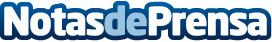 La Comunidad de Madrid amplía su oferta de FPEl curso escolar 2018-2019 dispondrá de una oferta más diversa en Formación Profesional dentro de la Comunidad de Madrid. En total van a ampliarse veintiséis ciclos de FP y se incluirán siete nuevos, con el objetivo de promover el empleo juvenil mediante un plan de estudios más adaptado al mercado laboralDatos de contacto:CFI Reina IsabelNota de prensa publicada en: https://www.notasdeprensa.es/la-comunidad-de-madrid-amplia-su-oferta-de-fp_1 Categorias: Madrid Recursos humanos Formación profesional Cursos http://www.notasdeprensa.es